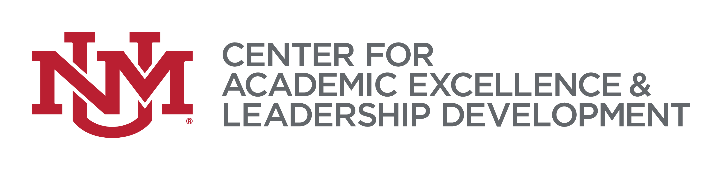 UNM Preliminary Application Rating SheetTruman ScholarshipApplicant: _________________________________________	Reviewer’s Initial: ________Please review the applicant’s qualification by item below. Rating point will be given from 1 (below average) to 5 (outstanding)Rating PointsPublic Service record and commitmentLeadership recordAppropriateness for academic and career goalsSophistication on the issues and ability to analyze (Essay 2)Quality of Application (Consistency of responses, quality of writing, good picture of the candidate and his/her motivation for a career in public service)Sustained participation in any of the followingStudent government and/or campus-based extracurricular activities;Community service-related activities;Government internships or Government employment;Public or nonprofit commissions or boards, advocacy or interest groups, nonpartisan political activities;Partisan political activities and campaignsSelect as a finalistYes   or   NoComments:Comments: